Animal Biosciences Graduate Student Council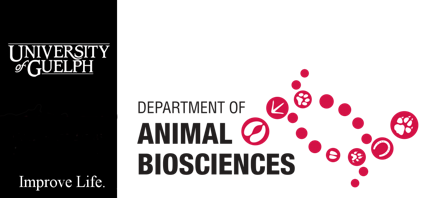 Executive Member ApplicationApplicant InformationAbout MePlease tell us why you are fit for being an executive of this council and why you would like to be a part of it.End of ApplicationPlease send this filled form to our secretary Melissa Williams (mwilli20@uoguelph.ca) to apply. Thank you for your application, we will notify you via e-mail on the decision made for filling the positions for the Animal Biosciences Graduate Student Council.Full NameE-mailProgram of StudyAdvisorExpected Program CompletionPosition preference ranking (1-5):___OAC Representative___Social Media Representative___Clothing Coordinator___Vice President___Treasurer